INDICAÇÃO Nº 674/2022   Assunto: Solicito ao Exmo. Sr. Prefeito Municipal, que determine ao setor competente que realize execução de manutenção e limpeza de mato alto, na rua Ana Féres, n°52 - Vila Sao Caetano, conforme especifica.Senhor Presidente:Este vereador foi procurado por moradores, a fim de contribuir para solucionar este problema intervindo junto ao departamento competente da municipalidade.Tal medida se faz necessária, uma vez que o local se encontra com o mato alto, acúmulo de lixo e calçadas impossibilitadas para passagem. Moradores relatam o aparecimento de aracnídeos nas casas, causando perigo, principalmente as crianças e idosos. (Conforme fotos em anexo)INDICO, ao Sr. Prefeito Municipal, nos termos do Regimento Interno desta Casa de Leis, após ouvir o douto e soberano Plenário, que seja oficiado a Secretaria competente, que realize execução de manutenção e limpeza de mato alto e calçadas, na rua Ana Féres, n°52 - Vila São Caetano.SALA DAS SESSÕES, 12 de abril de 2022.HIROSHI BANDO 
Vereador – PSD
(Assinado Digitalmente)*Acompanha 02 (duas) fotos.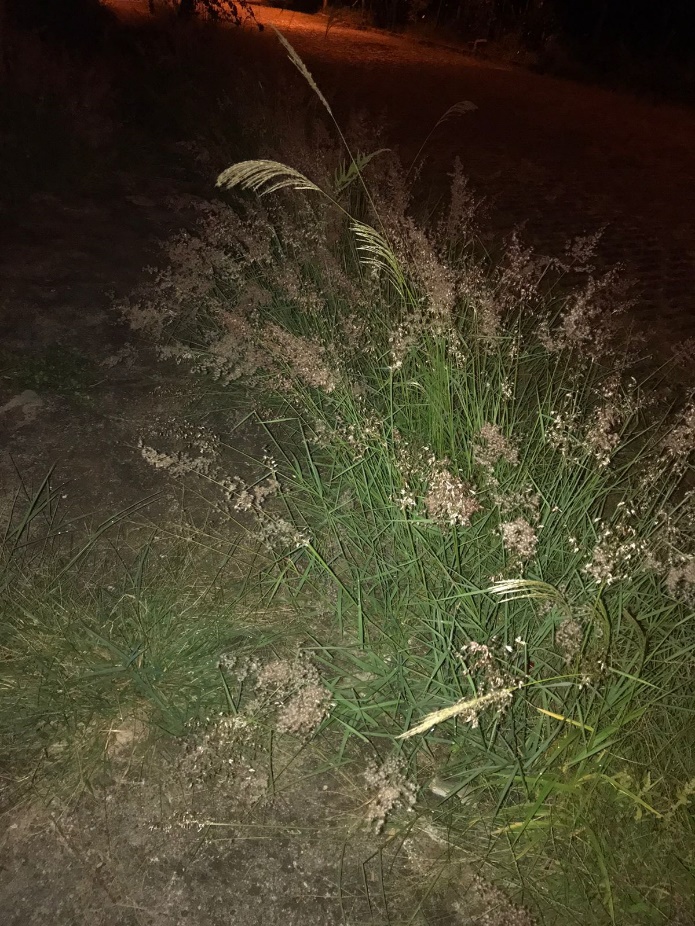 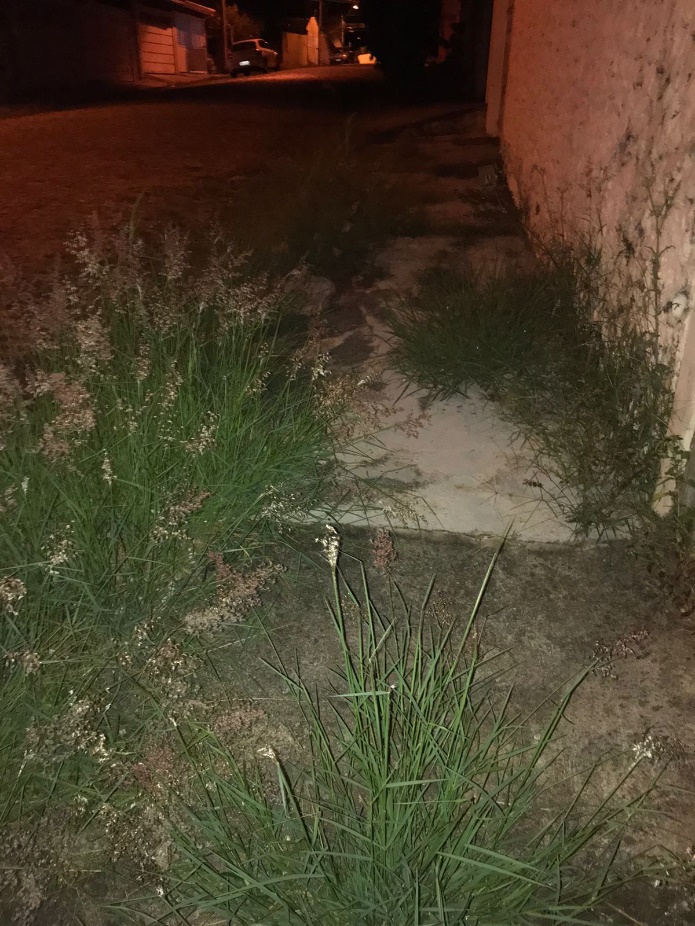 